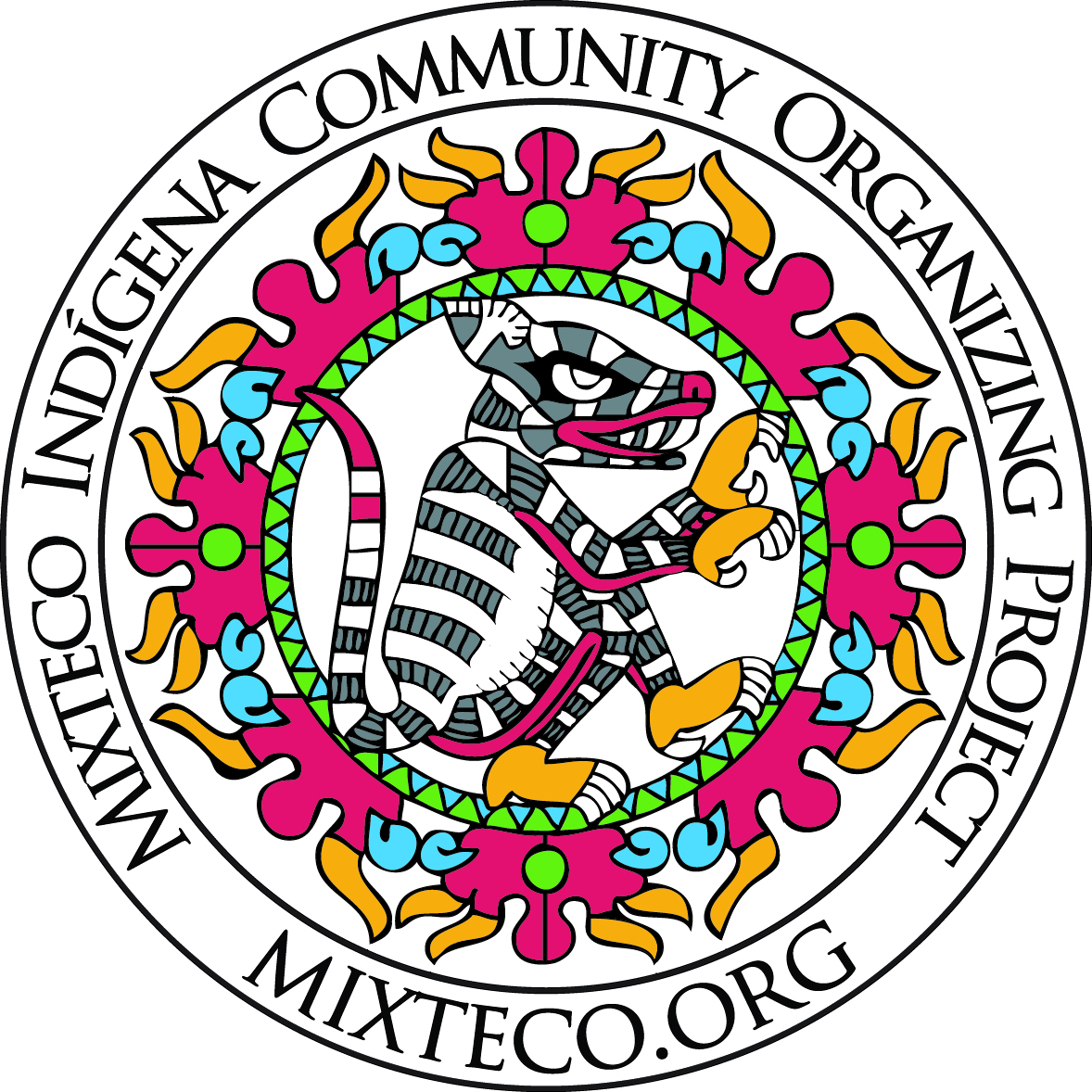 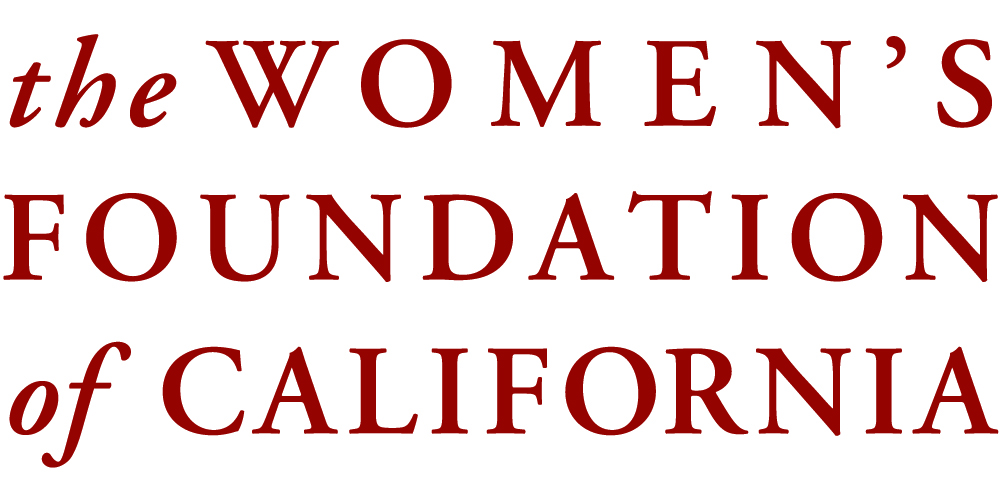 The Women’s Foundation of California and MICOP present:
Indigenous Women Advancing TogetherProgram Coordinator: Vanessa Terán   email: vanessa.teran@mixteco.org   Office: (805) 483-1166MICOP is honored to continue Mujeres Indigenas Avanzando Juntas (MUA-J), a women’s economic mobility initiative of the Women’s Foundation of California. MUA-J is a program advance an indigenous women’s healthcare workforce, to train native speakers of indigenous languages to be health promotors and interpreters through intensive studies and participation in a 1-year supportive Training Cohort. Trainees are required to complete all of the below qualification, personal and professional development activities:PHASE 1:A 40-hour California Healthcare Interpreter Association training MICOP’s 8-hour Promotor trainingMust have basic English language skills and competency.  Participate in monthly professional workshops in MICOP’s Indigenous Interpreter’s Network (once-a-month) with the objectives of professionalism and recognition of indigenous interpreters, exploring options for national certification, skills development, and promoting a sense of unity.Participate in Financial Literacy classesMICOP will provide the following: One-on-one case management support and mentorshipScreenings by MICOP’s enrollment specialist for CalFresh and Medi-Cal Workshops to develop resumes within the Indigenous Interpreter NetworkHost site visits of interpreter workplaces for job shadowing PHASE 2:In order for you to be considered in Phase # 2 you will have to pass an exam of equivalency and qualification exam. From this 5 chosen candidates of the entire cohort will be offered a Certification Study Group for 20 study sessions  These chosen candidates will receive $500 towards their certification test for CMI or CPHI. Check will be written out to the national certification agency on behalf of the candidate.About MICOP’s Training Program:MICOP strives to train underserved indigenous individuals, in an effort to promote fundamental access to medical, educational, social and legal services. Often low-income and uninsured individuals have limited language access to quality medical and the mental health community.  To help support our vision, our Indigenous Language Services provides professional Mixtec interpreters to help local agencies better communicate with their Mixteco and Zapoteco speaking clientele. There are approximately 20,000 Mixtecs in Ventura County, and many are fluent only in their indigenous language. Our trained interpreters ensure client and provider clearly understand each other, overcoming barriers both linguistically and cultural.CHIA’s training will be imparted by Maestra Lourdes Cerna and  Interpreter colleagues  - CHIA's mission is to increase access to health equality:Developing and promoting the profession of medical interpreters;Providing culturally and linguistic appropriate services;  &Providing education and training to health professionals.California Healthcare Interpreter AssociationThe teachings imparted within the curriculum include as part of the Ethics of Healthcare Interpreters:-Ethical principles, protocols and guidance on roles and intervention- Medical terminology and vocabulary - Confidentiality, impartiality, understanding and cultural awareness, cultural brokerage, integrity, and respect, etc.-Simultaneous and Consecutive Interpretation - Obtaining qualification, registration and certificationTrainings Dates Please mark your calendars and note that it is necessary and important to complete all SESSIONSTable 1: CHIA every Satruday from October 22-November 19, 20016 from 9am-5:30pm.Promotora Training:This training specializes in coaching people to create the communication bridge in our communities. They specialize in community outreach, they develop and involved themselves in being a voice that unites and reaches the community. Promotoras build trust in the community, they share similar languages and the same social environment. Promotoras create and participate in being social service providers, agents of social change, educators, and system navigators.Table 2: Health Promoter  Indigenous Interpreter Network:Tentatively to be held once a month from 6-8pm. Dates for 2016:
Table 3: Red Lingüística de Intérpretes IndígenasCoaching and Mentorship for Certification of Study Group:To be held every other Tuesday with the team of 5, taught by Coach Lourdes Cerna via skype.Dates for 2016 programmed are the following Tuesday (s) from 6-8pm:Table 4: Certification Coaching Study SessionsProyecto Mixteco/Indígena Organización comunitariaApplication for MICOP program:Mujeres Indigenas Avanzando JuntasIndigenous'Women Advancing Together 40 horas – California Healthcare Interpreter Association (CHIA), Connecting Cultures Qualification Certificate8 hours– Promotoras TrainingFirst name:_________________________________________________________________________
Last name:_________________________________________________________________________Date of Birth: ___________Day:___________Month: _____________Year: _____________________________
Address:				            			           				____________
City:______________ State:_________________Zip Code:________________Cell Phone:__________________________   Email:_________________________________ Receives Text: Yes         No            Receives Photos: Yes         No Availability:Community of Origin Country:______________________________________________________________________________

State:______________________________________________________________________________
District:____________________________________________________________________________

Municipio/ County:___________________________________________________________________ 

Agencia/pueblo/ town:______________________________________________________________________Languages with Fluency (mark those that apply)Spanish			Verbal		Written	 No fluencyEnglish				Verbal		Written              No fluencyOther:__________________	Verbal 		Written              No fluencyOther variants or languages of communities of which I understand, comprehend and can communicate with: __________________________________________________________________________________________

__________________________________________________________________________________________History of de Education (in Mexico       or USA      ) Last year of Education:		School:							Computer Literacy:  Excel?  Yes       No      	Word?   Yes       No  	Transportation:  Yes     No    Do you have health insurance? yes       no 	   Would you like to get screened for Medi-Cal yes       no 	   Do you need support with Cal Fresh (Food Stamps)	yes         no      History of Employment Place:  				Position: 					Dates:				Place:  				Position: 					Dates:				References: Name:			Relationship.:					Telephone:			
Name:			Relationship.:					Telephone:			Questionnaire to the Applicant:Describe your experience, understanding or connection to the indigenous immigrant community.
__________________________________________________________________________________________What are some of the issues of needs our community confronts?__________________________________________________________________________________________Why are you interested in being a part of the program Indigenous Women Advancing Together?													_______	What are your current skills, abilities and capacity to contribute to the cohort, classes and workshops? 													_______	What do you hope to learn and what are your personal expectations?													________														_______	Please, list 3 personal goals and objectives you would like to achieve in this program?													________														_______	What topics related to healthcare interpreting would you like to see in the future Indigenous Language Interpreter Network meetings? Are there specific speakers or themes you would like us to consider?													________														_______	What is one thing you hope to accomplish, change or do as a result of being involved in this cohort?													________														_______	Are there any other comments you would like to share? 													________														_______	Please return this application before the end of the day on Monday, October 17th, 2016 or send to:Attn: Mixteco/ Indigena Community Organizing ProjectMujeres Indigenas Avanzando Juntas 2016-2017520 W. 5th Street, Suite K, Oxnard, CA 93030 Or scan and email to:vanessa.teran@mixteco.orgIf you have any questions, please do not hesitate to contact: Vanessa Terán directly at either 805-483-1166 or 805-612-7568.   First Class22nd of October Second Class29th of OctoberThird Class5th of NovemberFourth Class12th  of November Fifth Class19th of NovemberTraining (s) to be annoucedFirst Class:1st of November (Tuesday)Second Class:5th of December (Monday)First Class: 8th of NovemberSecond Class:15th of NovemberThird Class:29th of NovemberFourth Class:6th of DecemberFifth Class:13th of DecemberMore dates:To be determined at the end of 2016RACE/ETHNICITY,  please check one:UnknownAfrican American/BlackAsian/PAIHispanic/LatinoMulti-ethnicAmerican Indian/NAWhiteMixtecoZapotecoOtomiPurepechaIf “other,” please explain:Number of DEPENDENT CHILDREN: Total number of dependent childrenEMPLOYMENT STATUS  at the time of program enrollment:Employed full-time (34+ hrs/wk @ one employerEmployed part-time (< 34 hrs/wk)Unemployed/No earned incomeAverage wage at the time of program enrollmentAnnual HOUSEHOLD  INCOME  at the start of the program:Annual HOUSEHOLD  INCOME  at the start of the program:Annual HOUSEHOLD  INCOME  at the start of the program:Annual HOUSEHOLD  INCOME  at the start of the program:Annual HOUSEHOLD  INCOME  at the start of the program:Annual HOUSEHOLD  INCOME  at the start of the program:Annual HOUSEHOLD  INCOME  at the start of the program:Start of Application6 months12 months18 monthsnotescommentsLess than $15,000$15,000$34,999$35,000$39,999$40,000 or aboveMondayLunesTuesdayMartesWednesday MiércolesThursdayJuevesFriday ViernesSabadoSaturdaySundayDomingoFrom:To: